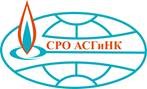 САМОРЕГУЛИРУЕМАЯ ОРГАНИЗАЦИЯАССОЦИАЦИЯ СТРОИТЕЛЕЙ ГАЗОВОГО И НЕФТЯНОГО КОМПЛЕКСОВ(СРО АСГиНК)ПРИСУТСТВОВАЛИ:Пономаренко Дмитрий Владимирович – Председатель Контрольной ко миссии;Скурихин Владимир Александрович – зам председателя Контрольной комиссии;Велентеенко Анатолий Михайлович;Воробей Олег Михайлович;Карпухин Александр Анатольевич;Федоров Александр Александрович.Приглашенные:Летаев Андрей Евгеньевич – Заместитель генерального директора СРО АСГиНК;Ревин Анатолий Иванович – Главный специалист Контрольно-экспертного управления СРО АСГиНК;Пысина Людмила Анатольевна – Начальник финансово-экономического управления СРО АСГиНК.Кворум имеется.Заседание Контрольной комиссии Саморегулируемой организации Ассоциация строителей газового и нефтяного комплексов правомочно.Председательствовал – Пономаренко Дмитрий Владимирович.Секретарь – Карпухин Александр Анатольевич.ПОВЕСТКА ДНЯ:О выявленном несоответствии ООО «Комдиагностика» Положению о членстве в СРО АСГиНК, в том числе о требованиях к членам Ассоциации о размере, порядке расчета и уплаты вступительного взноса, членских и иных взносов;О рассмотрении документов, предоставленных членами Ассоциации для внесения изменений в реестр членов СРО АСГиНК.СЛУШАНИЯ:1. По данному вопросу повестки дня – докладчик В.А. Скурихин.В.А. Скурихин сообщил Контрольной комиссии, что на основании обращения Общества с ограниченной ответственностью "Комдиагностика" (далее - ООО "Комдиагностика") (вх.0463 от 06.04.2022) и сведений, содержащихся в Едином государственном реестре юридических лиц по состоянию на 11.04.2022 (приложение 1) компания ООО "Комдиагностика" (инн 7708153631) сменила место нахождения с адреса: 127591, г.Москва, Керамический проезд, д.53, кор.3, пом.IA на адрес: 460021, Оренбургская обл., г. Оренбург, ул. Туркестанская, д.142. В связи с этим, произошло изменение места регистрации (местонахождения) ООО "Комдиагностика" (инн 7708153631) на регион субъекта Российской Федерации (Оренбургская обл.), отличный от региона, в котором зарегистрирована СРО АСГиНК (г. Москва), что не соответствует п.1.2 Положения о членстве в СРО АСГиНК, в том числе о требованиях к членам Ассоциации о размере, порядке расчета и уплаты вступительного взноса, членских и иных взносов.Он предложил Контрольной комиссии подтвердить несоответствие ООО "Комдиагностика" (инн 7708153631) Положению о членстве в СРО АСГиНК, в том числе о требованиях к членам Ассоциации о размере, порядке расчета и уплаты вступительного взноса, членских и иных взносов, а также рекомендовать Совету Ассоциации исключить ООО "Комдиагностика" (инн 7708153631) из реестра членов СРО АСГиНК на основании п. 7.2.10. указанного Положения.Голосование:По данному вопросу повестки дня решили:Подтвердить несоответствие ООО "Комдиагностика" (инн 7708153631) Положению о членстве в СРО АСГиНК, в том числе о требованиях к членам Ассоциации о размере, порядке расчета и уплаты вступительного взноса, членских и иных взносов, а также рекомендовать Совету Ассоциации исключить ООО "Комдиагностика" (инн 7708153631) из реестра членов СРО АСГиНК на основании п. 7.2.10. указанного Положения.2. По данному вопросу повестки дня – докладчик В.А. СкурихинВ.А. Скурихин предложил Контрольной комиссии рассмотреть документы, предоставленные нижеуказанными организациями, входящими в состав СРО АСГиНК, на соответствие требованиям Градостроительного кодекса РФ и Положению о членстве в СРО АСГиНК, в том числе о требованиях к членам Ассоциации о размере, порядке расчета и уплаты вступительного взноса, членских и иных взносов, для внесения изменений в реестр членов СРО АСГиНК;- предложил Контрольной комиссии рекомендовать Совету Ассоциации внести изменения в реестр членов СРО АСГиНК, в соответствии с предоставленными заявлениями о внесении изменений по следующим организациям:- в связи с изменением идентификационных данных:1) Номер по реестру: 0458,Наименование организации: АО "Газэнергосервис"Прежний юридический адрес: 109240, г. Москва, ул. Верхняя Радищевская, д.17/2, стр.2Новы юридический адрес: 117393, г. Москва, вн. тер. г. Муниципальный округ Обручевский,  ул. Профсоюзная, д.56, 9 этаж, помещение 41ИНН / ОГРН: 7709105630 / 1027700033591Фактический адрес: 117393, г. Москва, вн. тер. г. Муниципальный округ Обручевский,  ул. Профсоюзная, д.56, 9 этаж, помещение 41Генеральный директор: Якжин Сергей Викторович2) Номер по реестру: 0600,Наименование организации: ООО "Вега-ГАЗ"Прежний юридический адрес: 121069, г. Москва, Новинский бульвар, д.18, стр.1, пом.VIIIНовы юридический адрес: 117534, г. Москва, ул. Кировоградская, д.23А, 3 этаж, помещ. 73ИНН / ОГРН: 7704173066 / 1037739273956Фактический адрес: 117534, г. Москва, ул. Кировоградская, д.23АГенеральный директор: Наумец Анатолий ЕвгеньевичГолосование:По данному вопросу повестки дня решили:Документы, представленные вышеуказанными организациями, для внесения изменений в реестр членов СРО АСГиНК, признать соответствующими требованиям Градостроительного кодекса РФ и Положению о членстве в СРО АСГиНК, в том числе о требованиях к членам Ассоциации о размере, порядке расчета и уплаты вступительного взноса, членских и иных взносов.Рекомендовать Совету Ассоциации внести указанные в данном разделе изменения в реестр членов СРО АСГиНК следующим организациям:1) Номер по реестру: 0458,Наименование организации: АО "Газэнергосервис";2) Номер по реестру: 0600,Наименование организации: ООО "Вега-ГАЗ".ПОВЕСТКА ДНЯ ИСЧЕРПАНА.Заседание Контрольной комиссии Саморегулируемой организации Ассоциация строителей газового и нефтяного комплексов закрыто.ПРОТОКОЛ ЗАСЕДАНИЯ КОНТРОЛЬНОЙ КОМИССИИПРОТОКОЛ ЗАСЕДАНИЯ КОНТРОЛЬНОЙ КОМИССИИПРОТОКОЛ ЗАСЕДАНИЯ КОНТРОЛЬНОЙ КОМИССИИ«12» апреля 2022 г.Москва№ 232«ЗА»6 голосов«ПРОТИВ»0 голосов«ВОЗДЕРЖАЛОСЬ»0 голосов«ЗА»6 голосов«ПРОТИВ»0 голосов«ВОЗДЕРЖАЛОСЬ»0 голосовПредседатель Контрольной комиссииПономаренко Дмитрий ВладимировичСекретарьКонтрольной комиссииКарпухин Александр Анатольевич